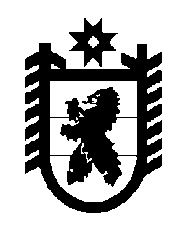 Российская Федерация Республика Карелия    УКАЗГЛАВЫ РЕСПУБЛИКИ КАРЕЛИЯО члене Правительства Республики Карелия –  Министре социальной защиты, труда и занятости Республики КарелияВ соответствии с пунктом 10 статьи 51 Конституции Республики Карелия назначить с 25 апреля 2016 года Соколову Ольгу Александровну членом Правительства Республики Карелия – Министром социальной защиты, труда и занятости Республики Карелия.          Глава Республики  Карелия                                                               А.П. Худилайненг. Петрозаводск25  апреля 2016 года№ 55